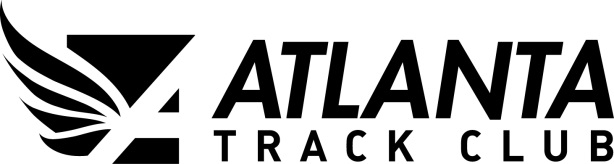 2017 Atlanta Track Club Ambassador Team Social Media Best Practices Atlanta Track Club Social Media Handles:Facebook	@AtlantaTrackClubTwitter		@ATLtrackclubInstagram	@atlantatrackclubSnapchat  	@atltrackclubAtlanta Track Club Social Media Goals: Engage followers daily and make a personal experience for them.Spread our voice to those who may not know us (Likes, Shares, and Retweets).Atlanta Track Club Social Media Tone:Sporty but not flashyExperienced but not authoritativeCasual but not relaxedPassionate but not emotionalOrganized but not regimentedFun but not sillyAmbassador Social Media Goals: Connect Atlanta Track Club with the wider Atlanta running community.Provide another outlet for dispensing information.Grow the conversation about Atlanta Track Club. Ambassador Social Media Best Practices:Represent Atlanta Track Club while training, at events, and on social media.Be a face of Atlanta Track Club, give the organization some personality.Showcase all of the events and programs that Atlanta Track Club offers. Be the eyes and ears of the organization - if you hear a question or concern that we need to address please let us know.Do not promote events that compete directly with Atlanta Track Club events. Be mindful of Atlanta Track Club partners/sponsorships. When possible, spell out “Atlanta Track Club.”Follow these guidelines:  Follow Atlanta Track Club on Facebook, Twitter, Instagram and Snapchat if you have them.Share/Retweet posts that are applicable & relevant to you and your role with the organization.ALWAYS represent Atlanta Track Club positively. Call or email us with constructive feedback, do not post it on the Internet. When posting about a race (ours or an outside race), tag Atlanta Track Club and #atlantatrackclub, and use the event hashtag (if available). We and our members want to see how you’re racing!When representing Atlanta Track Club on social media, do not associate our brand with any apparel/shoe brand other than Mizuno. If your post includes Mizuno apparel, tag @MizunoRunning or Mizuno Running North America.Keep it professional. No curse words, bad mouthing of other runners or events, etc.Always Atlanta Track Club, never ATC and rarely use “The”!General comments about social media to keep in mind, especially representing Atlanta Track Club:Nothing is truly private … ever.  Content can be saved by other users.If you retweet or share it, you own it. If you tag Atlanta Track Club, then we own it. Every tweet reflects who you are. How will you represent yourself and us?Support each other, other participants, Atlanta Track Club, etc.Social Media Best Practices:Posting photos or videos gets more shares, likes, and retweets.Asking a question gets people to interact with you more and creates a more “successful” post.Atlanta Track Club Social Media Content “Buckets” and example posts: We have 7 “buckets” that most of our posts fall under. Below are some good examples that members have sent us. Upcoming Events/Programs: 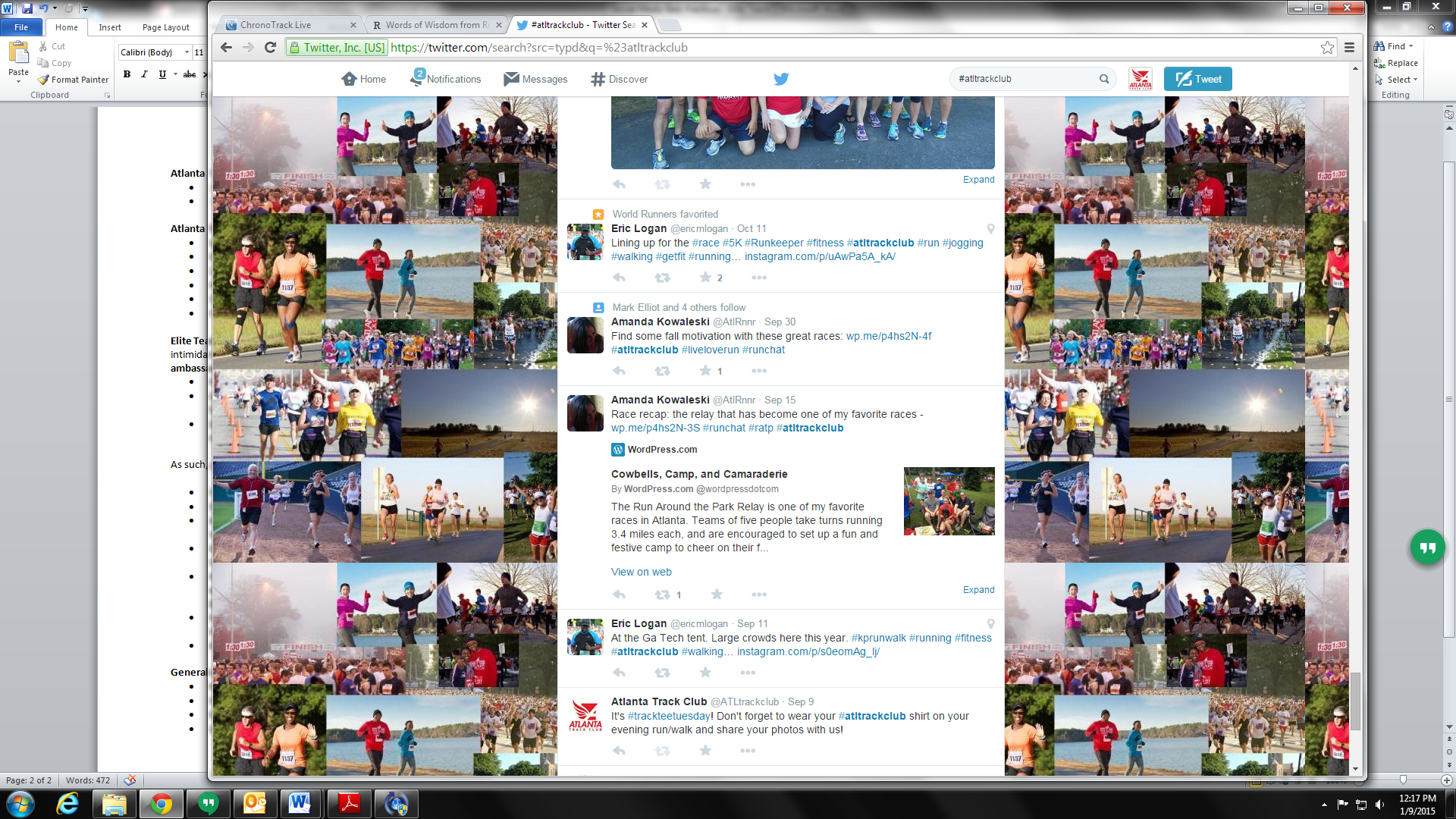 Membership Benefits/SpotlightsCommunity/History: Inspiration: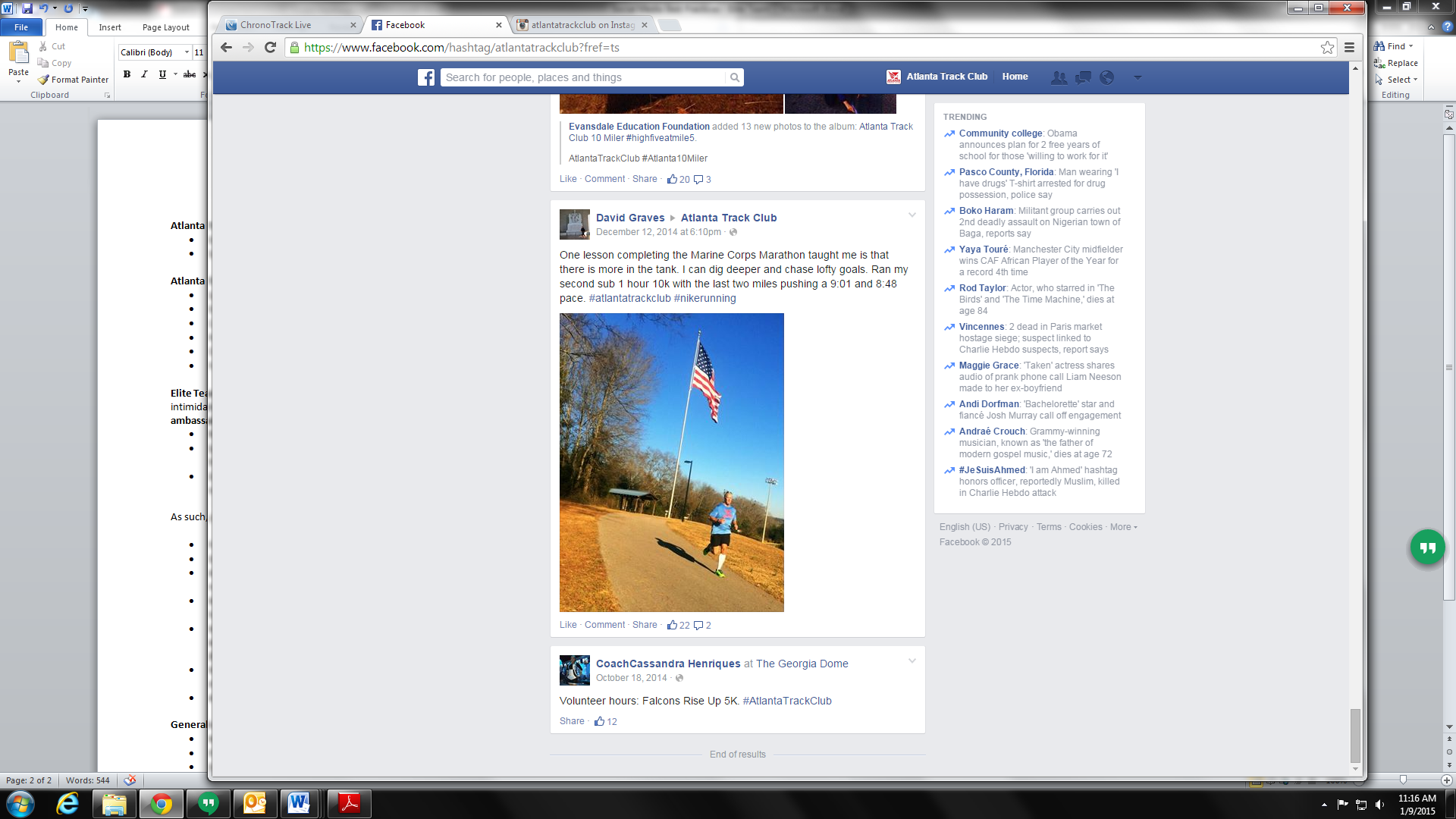 Overall Health/Fitness: Give Back: 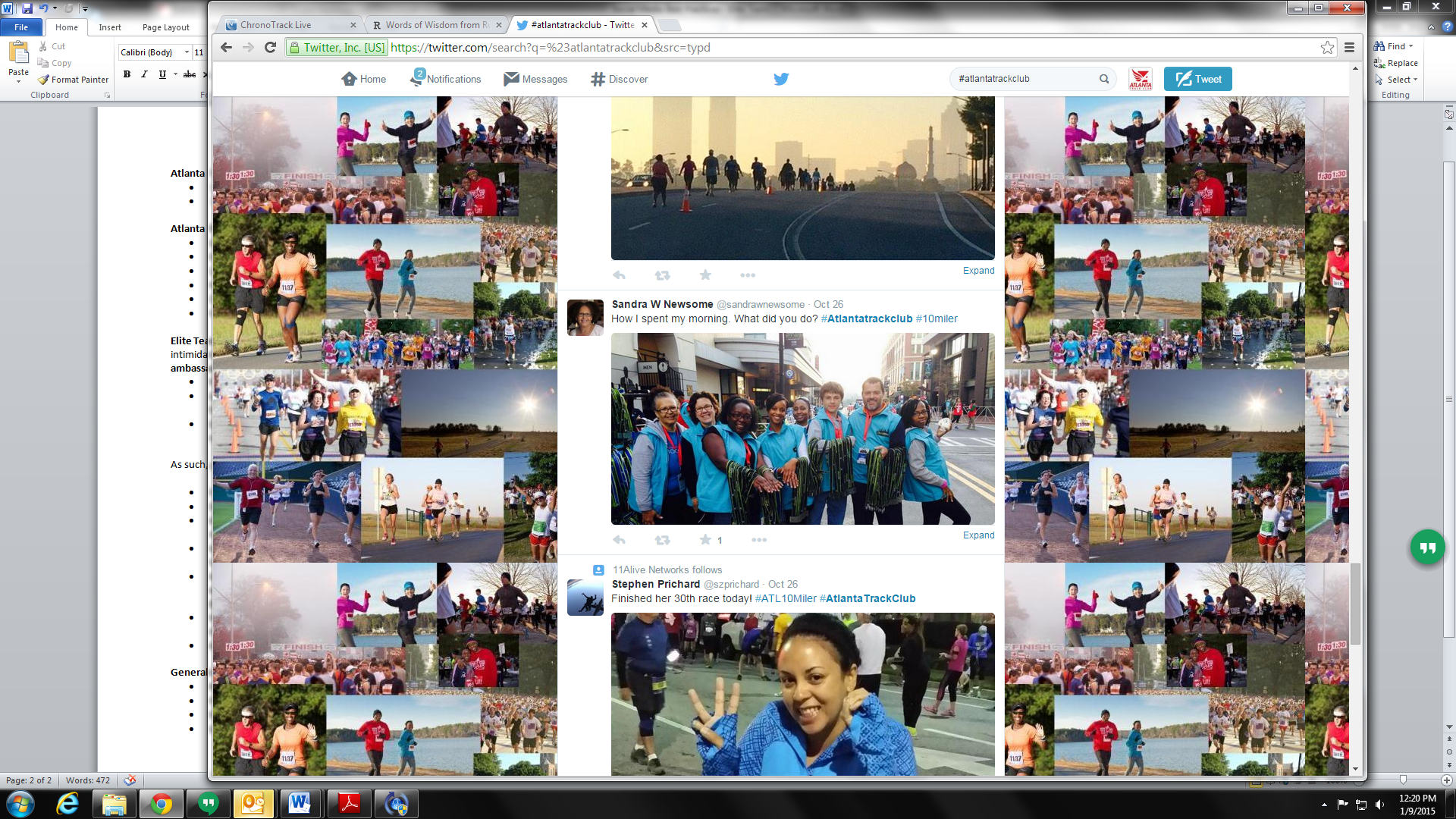 #trackteetuesday: Every Tuesday, we encourage followers to post pictures of themselves in their Atlanta Track Club shirts. Tag #trackteetuesday. It’s a great way to share pictures from wherever you’re racing or training that week. 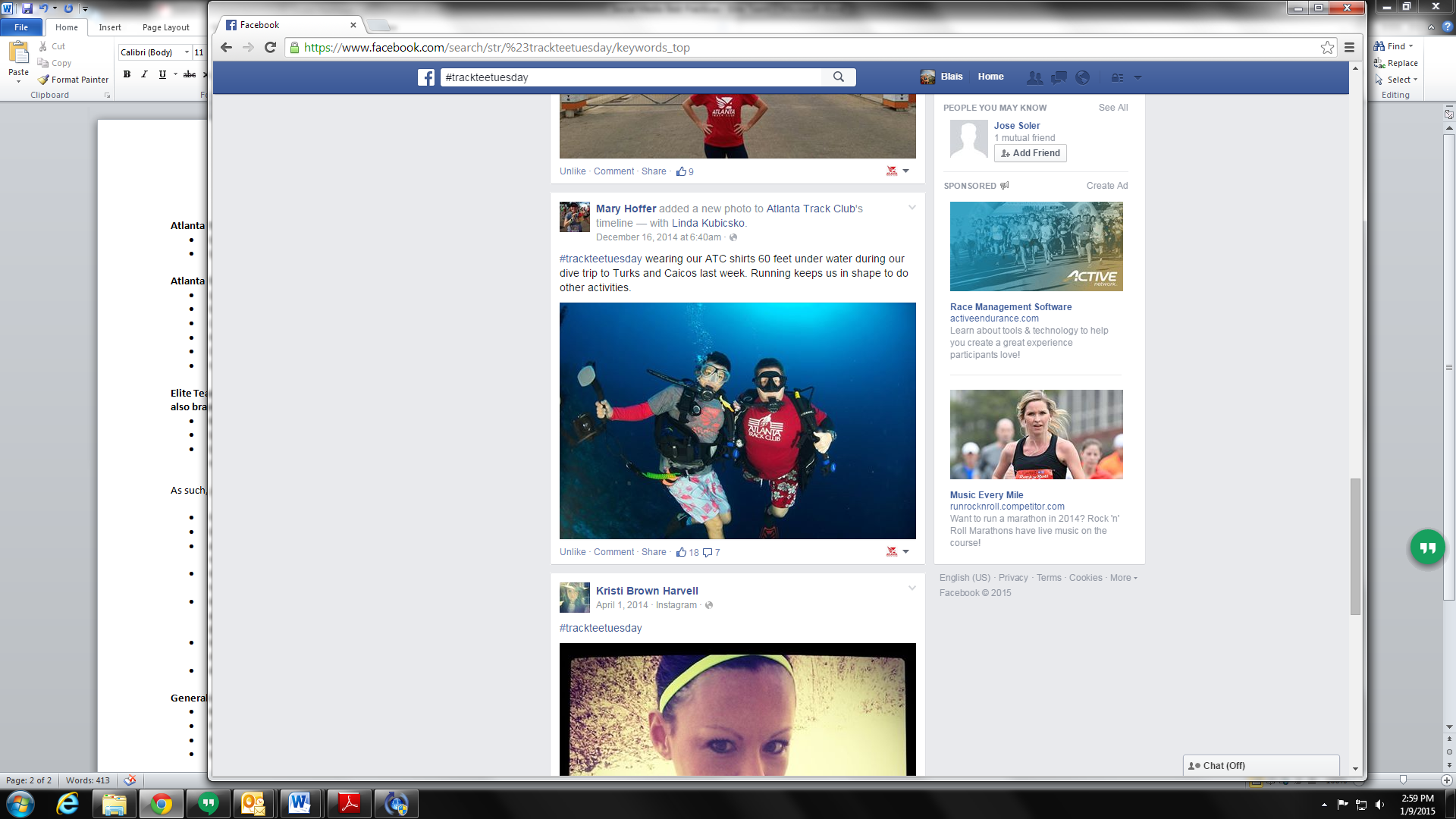 *Subject to changeEventsHashtagsHelpful tagsFacebookTwitterInstagramResolution Run#resolutionrunAnnual Member Social#suitsandsingletsPeachtree City 8K & 15K#atltrackclubAtlanta Hawks Fast Break 5K#fastbreak5k@Hawks@atlhawks@atlhawksHearts & Soles 5K#heartsandsoles5kPublix Georgia Marathon & Half#gamarathon@publix@publix@publixAtlanta Women's 5K#atlantawomens5kSingleton 5K & 10K#atltrackclubBlue Cross Blue Shielf of Georgia Peachtree Jr. #peachtreejuniorAll-Comers Track & Field Meet#allcomeresBraves Country 5K#bravescountry5k@braves@braves@bravesAJC Peachtree Road Race#ajcprr@AJC@ajc@ajcDecatur DeKalb 4 Miler#dekalb4milerTailgate 5K presented by Georgia’s Own Credit Union#tailgate5kAtlanta 's Finest 5K#atlantasfinest5kRise Up and Run 5K/Walk Like MADD#riseupandrun@AtlantaFalcons@atlantafalcons@atlantafalconsWingfoot XC Classic#wingfootxcPNC Atlanta 10 Miler & 5K#atl10milerThanksgiving Day Half Marathon & 5K#thanksgivinghalfGrand Prix Finale & Volunteer Awards Banquet#grandprixKilometer Kids#kilometerkidsOther Common Hashtags#weareatlantatrackclub#atltrackclub#trackteetuesday